Firma:Firma:Betriebsanweisunggemäß §§ 4, 9, 12 ArbSchG, § 9 BetrSichV, § 3 VSG 1.1Betriebsanweisunggemäß §§ 4, 9, 12 ArbSchG, § 9 BetrSichV, § 3 VSG 1.1Betriebsanweisunggemäß §§ 4, 9, 12 ArbSchG, § 9 BetrSichV, § 3 VSG 1.1Betriebsanweisunggemäß §§ 4, 9, 12 ArbSchG, § 9 BetrSichV, § 3 VSG 1.1Betriebsanweisunggemäß §§ 4, 9, 12 ArbSchG, § 9 BetrSichV, § 3 VSG 1.1Firma:Firma:Fahrsilos Fahrsilos Fahrsilos Fahrsilos Fahrsilos Gefahren für den Menschen Gefahren für den Menschen Gefahren für den Menschen Gefahren für den Menschen Gefahren für den Menschen Gefahren für den Menschen Gefahren für den Menschen Gefährdung durch Fahrzeugverkehr, FahrzeugabsturzAbrutschen/Ausrutschen und Fehltreten beim Auf- und Absteigen von FahrzeugenAbsturzgefahr in Randbereichen beim Verdichten mit FahrzeugenAusrutschen, Stolpern und Stürzen auf der Siloabdeckung oder dem glatten SilobodenGefährdung durch herabstürzende Silagemassen an der EntnahmestelleAbstürzen von der Anschnittkante oder der Fahrsilowand Gefährdung durch nitrose Gase Gefährdung durch Fahrzeugverkehr, FahrzeugabsturzAbrutschen/Ausrutschen und Fehltreten beim Auf- und Absteigen von FahrzeugenAbsturzgefahr in Randbereichen beim Verdichten mit FahrzeugenAusrutschen, Stolpern und Stürzen auf der Siloabdeckung oder dem glatten SilobodenGefährdung durch herabstürzende Silagemassen an der EntnahmestelleAbstürzen von der Anschnittkante oder der Fahrsilowand Gefährdung durch nitrose Gase Gefährdung durch Fahrzeugverkehr, FahrzeugabsturzAbrutschen/Ausrutschen und Fehltreten beim Auf- und Absteigen von FahrzeugenAbsturzgefahr in Randbereichen beim Verdichten mit FahrzeugenAusrutschen, Stolpern und Stürzen auf der Siloabdeckung oder dem glatten SilobodenGefährdung durch herabstürzende Silagemassen an der EntnahmestelleAbstürzen von der Anschnittkante oder der Fahrsilowand Gefährdung durch nitrose Gase Gefährdung durch Fahrzeugverkehr, FahrzeugabsturzAbrutschen/Ausrutschen und Fehltreten beim Auf- und Absteigen von FahrzeugenAbsturzgefahr in Randbereichen beim Verdichten mit FahrzeugenAusrutschen, Stolpern und Stürzen auf der Siloabdeckung oder dem glatten SilobodenGefährdung durch herabstürzende Silagemassen an der EntnahmestelleAbstürzen von der Anschnittkante oder der Fahrsilowand Gefährdung durch nitrose Gase Gefährdung durch Fahrzeugverkehr, FahrzeugabsturzAbrutschen/Ausrutschen und Fehltreten beim Auf- und Absteigen von FahrzeugenAbsturzgefahr in Randbereichen beim Verdichten mit FahrzeugenAusrutschen, Stolpern und Stürzen auf der Siloabdeckung oder dem glatten SilobodenGefährdung durch herabstürzende Silagemassen an der EntnahmestelleAbstürzen von der Anschnittkante oder der Fahrsilowand Gefährdung durch nitrose Gase Gefährdung durch Fahrzeugverkehr, FahrzeugabsturzAbrutschen/Ausrutschen und Fehltreten beim Auf- und Absteigen von FahrzeugenAbsturzgefahr in Randbereichen beim Verdichten mit FahrzeugenAusrutschen, Stolpern und Stürzen auf der Siloabdeckung oder dem glatten SilobodenGefährdung durch herabstürzende Silagemassen an der EntnahmestelleAbstürzen von der Anschnittkante oder der Fahrsilowand Gefährdung durch nitrose Gase 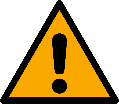 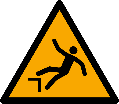 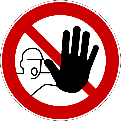 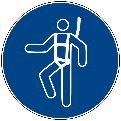 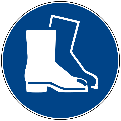 	Schutzmaßnahmen und Verhaltensregeln	Schutzmaßnahmen und Verhaltensregeln	Schutzmaßnahmen und Verhaltensregeln	Schutzmaßnahmen und Verhaltensregeln	Schutzmaßnahmen und Verhaltensregeln	Schutzmaßnahmen und VerhaltensregelnBetreten der Fahrsiloanlage für Unbefugte (Zuschauer) verhindern.Arbeiten mit sonstigen Beteiligten (z. B. Lohnunterunternehmer) abstimmen.Schutzeinrichtungen auf Stabilität und Funktionalität überprüfen.Sicherheitsschuhe/-stiefel (S3/S5) tragen.Auf Fahrzeugen anschnallen.Nur geeignete Entnahmetechnik mit Fahrerschutzdach einsetzen.Bei Fahrzeugen nicht Auf- oder Abspringen. Rückwärts absteigen.Aufstiege von Fahrzeugen zur Silage- bzw. Substratentnahme regelmäßig reinigen.Fahrsilo nicht überfüllen (Umsturzgefahr für Fahrzeuge).Silo unmittelbar nach dem Befüllen und Verdichten luftdicht abdecken und ausreichend beschweren.Auswölbungen der Silofolie nicht öffnen (Gefahr des Austretens nitroser Gase). Beim Aufdecken der Silofolie einen Mindestabstand von 2 m zur Anschnittkante einhalten. Ggf. sind geeignete Hilfsmittel zum Zurückziehen der Folie bzw. Entfernen der Sandsäcke/Reifen zu benutzen oder es werden mobile Geländer bzw. ein Anseilschutz mit geeigneten Anschlagpunkten eingesetzt.Unterhöhlungen an der Entnahmestelle vermeiden bzw. sofort beseitigen.Fahrsilowände gegen Absturz von Personen nach innen und außen sichern, z. B. durch Geländer oder Anböschung (vertikaler Abstand zwischen Böschung und Wandoberkante 1 m).Betreten der Fahrsiloanlage für Unbefugte (Zuschauer) verhindern.Arbeiten mit sonstigen Beteiligten (z. B. Lohnunterunternehmer) abstimmen.Schutzeinrichtungen auf Stabilität und Funktionalität überprüfen.Sicherheitsschuhe/-stiefel (S3/S5) tragen.Auf Fahrzeugen anschnallen.Nur geeignete Entnahmetechnik mit Fahrerschutzdach einsetzen.Bei Fahrzeugen nicht Auf- oder Abspringen. Rückwärts absteigen.Aufstiege von Fahrzeugen zur Silage- bzw. Substratentnahme regelmäßig reinigen.Fahrsilo nicht überfüllen (Umsturzgefahr für Fahrzeuge).Silo unmittelbar nach dem Befüllen und Verdichten luftdicht abdecken und ausreichend beschweren.Auswölbungen der Silofolie nicht öffnen (Gefahr des Austretens nitroser Gase). Beim Aufdecken der Silofolie einen Mindestabstand von 2 m zur Anschnittkante einhalten. Ggf. sind geeignete Hilfsmittel zum Zurückziehen der Folie bzw. Entfernen der Sandsäcke/Reifen zu benutzen oder es werden mobile Geländer bzw. ein Anseilschutz mit geeigneten Anschlagpunkten eingesetzt.Unterhöhlungen an der Entnahmestelle vermeiden bzw. sofort beseitigen.Fahrsilowände gegen Absturz von Personen nach innen und außen sichern, z. B. durch Geländer oder Anböschung (vertikaler Abstand zwischen Böschung und Wandoberkante 1 m).Betreten der Fahrsiloanlage für Unbefugte (Zuschauer) verhindern.Arbeiten mit sonstigen Beteiligten (z. B. Lohnunterunternehmer) abstimmen.Schutzeinrichtungen auf Stabilität und Funktionalität überprüfen.Sicherheitsschuhe/-stiefel (S3/S5) tragen.Auf Fahrzeugen anschnallen.Nur geeignete Entnahmetechnik mit Fahrerschutzdach einsetzen.Bei Fahrzeugen nicht Auf- oder Abspringen. Rückwärts absteigen.Aufstiege von Fahrzeugen zur Silage- bzw. Substratentnahme regelmäßig reinigen.Fahrsilo nicht überfüllen (Umsturzgefahr für Fahrzeuge).Silo unmittelbar nach dem Befüllen und Verdichten luftdicht abdecken und ausreichend beschweren.Auswölbungen der Silofolie nicht öffnen (Gefahr des Austretens nitroser Gase). Beim Aufdecken der Silofolie einen Mindestabstand von 2 m zur Anschnittkante einhalten. Ggf. sind geeignete Hilfsmittel zum Zurückziehen der Folie bzw. Entfernen der Sandsäcke/Reifen zu benutzen oder es werden mobile Geländer bzw. ein Anseilschutz mit geeigneten Anschlagpunkten eingesetzt.Unterhöhlungen an der Entnahmestelle vermeiden bzw. sofort beseitigen.Fahrsilowände gegen Absturz von Personen nach innen und außen sichern, z. B. durch Geländer oder Anböschung (vertikaler Abstand zwischen Böschung und Wandoberkante 1 m).Betreten der Fahrsiloanlage für Unbefugte (Zuschauer) verhindern.Arbeiten mit sonstigen Beteiligten (z. B. Lohnunterunternehmer) abstimmen.Schutzeinrichtungen auf Stabilität und Funktionalität überprüfen.Sicherheitsschuhe/-stiefel (S3/S5) tragen.Auf Fahrzeugen anschnallen.Nur geeignete Entnahmetechnik mit Fahrerschutzdach einsetzen.Bei Fahrzeugen nicht Auf- oder Abspringen. Rückwärts absteigen.Aufstiege von Fahrzeugen zur Silage- bzw. Substratentnahme regelmäßig reinigen.Fahrsilo nicht überfüllen (Umsturzgefahr für Fahrzeuge).Silo unmittelbar nach dem Befüllen und Verdichten luftdicht abdecken und ausreichend beschweren.Auswölbungen der Silofolie nicht öffnen (Gefahr des Austretens nitroser Gase). Beim Aufdecken der Silofolie einen Mindestabstand von 2 m zur Anschnittkante einhalten. Ggf. sind geeignete Hilfsmittel zum Zurückziehen der Folie bzw. Entfernen der Sandsäcke/Reifen zu benutzen oder es werden mobile Geländer bzw. ein Anseilschutz mit geeigneten Anschlagpunkten eingesetzt.Unterhöhlungen an der Entnahmestelle vermeiden bzw. sofort beseitigen.Fahrsilowände gegen Absturz von Personen nach innen und außen sichern, z. B. durch Geländer oder Anböschung (vertikaler Abstand zwischen Böschung und Wandoberkante 1 m).Betreten der Fahrsiloanlage für Unbefugte (Zuschauer) verhindern.Arbeiten mit sonstigen Beteiligten (z. B. Lohnunterunternehmer) abstimmen.Schutzeinrichtungen auf Stabilität und Funktionalität überprüfen.Sicherheitsschuhe/-stiefel (S3/S5) tragen.Auf Fahrzeugen anschnallen.Nur geeignete Entnahmetechnik mit Fahrerschutzdach einsetzen.Bei Fahrzeugen nicht Auf- oder Abspringen. Rückwärts absteigen.Aufstiege von Fahrzeugen zur Silage- bzw. Substratentnahme regelmäßig reinigen.Fahrsilo nicht überfüllen (Umsturzgefahr für Fahrzeuge).Silo unmittelbar nach dem Befüllen und Verdichten luftdicht abdecken und ausreichend beschweren.Auswölbungen der Silofolie nicht öffnen (Gefahr des Austretens nitroser Gase). Beim Aufdecken der Silofolie einen Mindestabstand von 2 m zur Anschnittkante einhalten. Ggf. sind geeignete Hilfsmittel zum Zurückziehen der Folie bzw. Entfernen der Sandsäcke/Reifen zu benutzen oder es werden mobile Geländer bzw. ein Anseilschutz mit geeigneten Anschlagpunkten eingesetzt.Unterhöhlungen an der Entnahmestelle vermeiden bzw. sofort beseitigen.Fahrsilowände gegen Absturz von Personen nach innen und außen sichern, z. B. durch Geländer oder Anböschung (vertikaler Abstand zwischen Böschung und Wandoberkante 1 m).Betreten der Fahrsiloanlage für Unbefugte (Zuschauer) verhindern.Arbeiten mit sonstigen Beteiligten (z. B. Lohnunterunternehmer) abstimmen.Schutzeinrichtungen auf Stabilität und Funktionalität überprüfen.Sicherheitsschuhe/-stiefel (S3/S5) tragen.Auf Fahrzeugen anschnallen.Nur geeignete Entnahmetechnik mit Fahrerschutzdach einsetzen.Bei Fahrzeugen nicht Auf- oder Abspringen. Rückwärts absteigen.Aufstiege von Fahrzeugen zur Silage- bzw. Substratentnahme regelmäßig reinigen.Fahrsilo nicht überfüllen (Umsturzgefahr für Fahrzeuge).Silo unmittelbar nach dem Befüllen und Verdichten luftdicht abdecken und ausreichend beschweren.Auswölbungen der Silofolie nicht öffnen (Gefahr des Austretens nitroser Gase). Beim Aufdecken der Silofolie einen Mindestabstand von 2 m zur Anschnittkante einhalten. Ggf. sind geeignete Hilfsmittel zum Zurückziehen der Folie bzw. Entfernen der Sandsäcke/Reifen zu benutzen oder es werden mobile Geländer bzw. ein Anseilschutz mit geeigneten Anschlagpunkten eingesetzt.Unterhöhlungen an der Entnahmestelle vermeiden bzw. sofort beseitigen.Fahrsilowände gegen Absturz von Personen nach innen und außen sichern, z. B. durch Geländer oder Anböschung (vertikaler Abstand zwischen Böschung und Wandoberkante 1 m).Verhalten bei StörungenVerhalten bei StörungenVerhalten bei StörungenVerhalten bei StörungenVerhalten bei StörungenVerhalten bei StörungenVerhalten bei StörungenZum Bergen von Fahrzeugen nur geeignete Anschlagpunkte auswählen und geeignete Anschlagmittel 
verwenden.Beim Austreten nitroser Gase (braune/rostrote Gase) aus dem Fahrsilo:Gefahrenbereiche sofort weiträumig absperren (wechselnde Windrichtungen beachten). Gefahrenbereich nicht mehr betreten.Fahrsilo aktiv lüften.Vorgesetzten informieren.Zum Bergen von Fahrzeugen nur geeignete Anschlagpunkte auswählen und geeignete Anschlagmittel 
verwenden.Beim Austreten nitroser Gase (braune/rostrote Gase) aus dem Fahrsilo:Gefahrenbereiche sofort weiträumig absperren (wechselnde Windrichtungen beachten). Gefahrenbereich nicht mehr betreten.Fahrsilo aktiv lüften.Vorgesetzten informieren.Zum Bergen von Fahrzeugen nur geeignete Anschlagpunkte auswählen und geeignete Anschlagmittel 
verwenden.Beim Austreten nitroser Gase (braune/rostrote Gase) aus dem Fahrsilo:Gefahrenbereiche sofort weiträumig absperren (wechselnde Windrichtungen beachten). Gefahrenbereich nicht mehr betreten.Fahrsilo aktiv lüften.Vorgesetzten informieren.Zum Bergen von Fahrzeugen nur geeignete Anschlagpunkte auswählen und geeignete Anschlagmittel 
verwenden.Beim Austreten nitroser Gase (braune/rostrote Gase) aus dem Fahrsilo:Gefahrenbereiche sofort weiträumig absperren (wechselnde Windrichtungen beachten). Gefahrenbereich nicht mehr betreten.Fahrsilo aktiv lüften.Vorgesetzten informieren.Zum Bergen von Fahrzeugen nur geeignete Anschlagpunkte auswählen und geeignete Anschlagmittel 
verwenden.Beim Austreten nitroser Gase (braune/rostrote Gase) aus dem Fahrsilo:Gefahrenbereiche sofort weiträumig absperren (wechselnde Windrichtungen beachten). Gefahrenbereich nicht mehr betreten.Fahrsilo aktiv lüften.Vorgesetzten informieren.Zum Bergen von Fahrzeugen nur geeignete Anschlagpunkte auswählen und geeignete Anschlagmittel 
verwenden.Beim Austreten nitroser Gase (braune/rostrote Gase) aus dem Fahrsilo:Gefahrenbereiche sofort weiträumig absperren (wechselnde Windrichtungen beachten). Gefahrenbereich nicht mehr betreten.Fahrsilo aktiv lüften.Vorgesetzten informieren.Zum Bergen von Fahrzeugen nur geeignete Anschlagpunkte auswählen und geeignete Anschlagmittel 
verwenden.Beim Austreten nitroser Gase (braune/rostrote Gase) aus dem Fahrsilo:Gefahrenbereiche sofort weiträumig absperren (wechselnde Windrichtungen beachten). Gefahrenbereich nicht mehr betreten.Fahrsilo aktiv lüften.Vorgesetzten informieren.	Verhalten bei Unfällen, Erste Hilfe	Verhalten bei Unfällen, Erste Hilfe	Verhalten bei Unfällen, Erste Hilfe	Verhalten bei Unfällen, Erste Hilfe	Verhalten bei Unfällen, Erste HilfeNotruf 112Notruf 112Standort Telefon:Ersthelfer:Ersthelfer:Ersthelfer:Standort Verbandkasten:
     Standort Verbandkasten:
     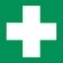 Ruhe bewahren, Unfallstelle sichern, eigene Sicherheit beachten!Notruf veranlassen (112)!Maschine abschalten und Verletzten ggf. aus dem Gefahrenbereich retten!Erste Hilfe leisten!Vitalfunktionen prüfen und lebensrettende Maßnahmen (Seitenlage, Wiederbelebung usw.) einleiten.Bei bedrohlichen Blutungen: Verletztes Körperteil wenn möglich hochhalten und Blutung stillen (Tuch auf die Wundstelle drücken, ggf. Druckverband anlegen). Entstehungsbrände mit geeignetem Löschmittel bekämpfen – Notruf 112!Ruhe bewahren, Unfallstelle sichern, eigene Sicherheit beachten!Notruf veranlassen (112)!Maschine abschalten und Verletzten ggf. aus dem Gefahrenbereich retten!Erste Hilfe leisten!Vitalfunktionen prüfen und lebensrettende Maßnahmen (Seitenlage, Wiederbelebung usw.) einleiten.Bei bedrohlichen Blutungen: Verletztes Körperteil wenn möglich hochhalten und Blutung stillen (Tuch auf die Wundstelle drücken, ggf. Druckverband anlegen). Entstehungsbrände mit geeignetem Löschmittel bekämpfen – Notruf 112!Ruhe bewahren, Unfallstelle sichern, eigene Sicherheit beachten!Notruf veranlassen (112)!Maschine abschalten und Verletzten ggf. aus dem Gefahrenbereich retten!Erste Hilfe leisten!Vitalfunktionen prüfen und lebensrettende Maßnahmen (Seitenlage, Wiederbelebung usw.) einleiten.Bei bedrohlichen Blutungen: Verletztes Körperteil wenn möglich hochhalten und Blutung stillen (Tuch auf die Wundstelle drücken, ggf. Druckverband anlegen). Entstehungsbrände mit geeignetem Löschmittel bekämpfen – Notruf 112!Ruhe bewahren, Unfallstelle sichern, eigene Sicherheit beachten!Notruf veranlassen (112)!Maschine abschalten und Verletzten ggf. aus dem Gefahrenbereich retten!Erste Hilfe leisten!Vitalfunktionen prüfen und lebensrettende Maßnahmen (Seitenlage, Wiederbelebung usw.) einleiten.Bei bedrohlichen Blutungen: Verletztes Körperteil wenn möglich hochhalten und Blutung stillen (Tuch auf die Wundstelle drücken, ggf. Druckverband anlegen). Entstehungsbrände mit geeignetem Löschmittel bekämpfen – Notruf 112!Ruhe bewahren, Unfallstelle sichern, eigene Sicherheit beachten!Notruf veranlassen (112)!Maschine abschalten und Verletzten ggf. aus dem Gefahrenbereich retten!Erste Hilfe leisten!Vitalfunktionen prüfen und lebensrettende Maßnahmen (Seitenlage, Wiederbelebung usw.) einleiten.Bei bedrohlichen Blutungen: Verletztes Körperteil wenn möglich hochhalten und Blutung stillen (Tuch auf die Wundstelle drücken, ggf. Druckverband anlegen). Entstehungsbrände mit geeignetem Löschmittel bekämpfen – Notruf 112!Ruhe bewahren, Unfallstelle sichern, eigene Sicherheit beachten!Notruf veranlassen (112)!Maschine abschalten und Verletzten ggf. aus dem Gefahrenbereich retten!Erste Hilfe leisten!Vitalfunktionen prüfen und lebensrettende Maßnahmen (Seitenlage, Wiederbelebung usw.) einleiten.Bei bedrohlichen Blutungen: Verletztes Körperteil wenn möglich hochhalten und Blutung stillen (Tuch auf die Wundstelle drücken, ggf. Druckverband anlegen). Entstehungsbrände mit geeignetem Löschmittel bekämpfen – Notruf 112!Ruhe bewahren, Unfallstelle sichern, eigene Sicherheit beachten!Notruf veranlassen (112)!Maschine abschalten und Verletzten ggf. aus dem Gefahrenbereich retten!Erste Hilfe leisten!Vitalfunktionen prüfen und lebensrettende Maßnahmen (Seitenlage, Wiederbelebung usw.) einleiten.Bei bedrohlichen Blutungen: Verletztes Körperteil wenn möglich hochhalten und Blutung stillen (Tuch auf die Wundstelle drücken, ggf. Druckverband anlegen). Entstehungsbrände mit geeignetem Löschmittel bekämpfen – Notruf 112!InstandhaltungInstandhaltungInstandhaltungInstandhaltungInstandhaltungInstandhaltungInstandhaltungReparaturen, Wartungsarbeiten und Prüfungen dürfen nur von hiermit beauftragten Personen durchgeführt werden.Fehlende oder beschädigte Absturzsicherungen sofort ersetzen bzw. reparieren.Reparaturen, Wartungsarbeiten und Prüfungen dürfen nur von hiermit beauftragten Personen durchgeführt werden.Fehlende oder beschädigte Absturzsicherungen sofort ersetzen bzw. reparieren.Reparaturen, Wartungsarbeiten und Prüfungen dürfen nur von hiermit beauftragten Personen durchgeführt werden.Fehlende oder beschädigte Absturzsicherungen sofort ersetzen bzw. reparieren.Reparaturen, Wartungsarbeiten und Prüfungen dürfen nur von hiermit beauftragten Personen durchgeführt werden.Fehlende oder beschädigte Absturzsicherungen sofort ersetzen bzw. reparieren.Reparaturen, Wartungsarbeiten und Prüfungen dürfen nur von hiermit beauftragten Personen durchgeführt werden.Fehlende oder beschädigte Absturzsicherungen sofort ersetzen bzw. reparieren.Reparaturen, Wartungsarbeiten und Prüfungen dürfen nur von hiermit beauftragten Personen durchgeführt werden.Fehlende oder beschädigte Absturzsicherungen sofort ersetzen bzw. reparieren.Reparaturen, Wartungsarbeiten und Prüfungen dürfen nur von hiermit beauftragten Personen durchgeführt werden.Fehlende oder beschädigte Absturzsicherungen sofort ersetzen bzw. reparieren.Ort:	Datum:Ort:	Datum:Ort:	Datum:Unterschrift Verantwortlicher:Unterschrift Verantwortlicher:Unterschrift Verantwortlicher:Unterschrift Verantwortlicher:Es wird bestätigt, dass die Inhalte dieser Betriebsanweisung mit den betrieblichen Verhältnissen und Erkenntnissen der Gefährdungsbeurteilung übereinstimmen.Es wird bestätigt, dass die Inhalte dieser Betriebsanweisung mit den betrieblichen Verhältnissen und Erkenntnissen der Gefährdungsbeurteilung übereinstimmen.Es wird bestätigt, dass die Inhalte dieser Betriebsanweisung mit den betrieblichen Verhältnissen und Erkenntnissen der Gefährdungsbeurteilung übereinstimmen.Es wird bestätigt, dass die Inhalte dieser Betriebsanweisung mit den betrieblichen Verhältnissen und Erkenntnissen der Gefährdungsbeurteilung übereinstimmen.Es wird bestätigt, dass die Inhalte dieser Betriebsanweisung mit den betrieblichen Verhältnissen und Erkenntnissen der Gefährdungsbeurteilung übereinstimmen.Es wird bestätigt, dass die Inhalte dieser Betriebsanweisung mit den betrieblichen Verhältnissen und Erkenntnissen der Gefährdungsbeurteilung übereinstimmen.Es wird bestätigt, dass die Inhalte dieser Betriebsanweisung mit den betrieblichen Verhältnissen und Erkenntnissen der Gefährdungsbeurteilung übereinstimmen.